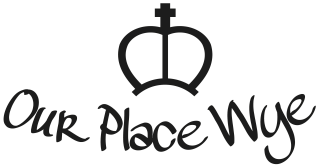 Functions of supervision include:Monitor and evaluate task and performanceImprove confidence and competence in roleRecognise and deal with problemsIdentify training needsProvide a framework for agreement on changeProvide a framework for discussion about the role and responsibilitiesProvide a framework to share perceptions on how the work is progressing. This encourages the volunteer to consider what is going well and what is not going so well.Due to the lack of being able to process a DBS check before we start the scheme a minimum safeguarding check should be that any volunteer is known by and trusted by at least two from the Our Place PMG.